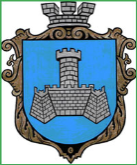 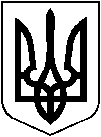                       УКРАЇНАм. Хмільник Вінницької областіРОЗПОРЯДЖЕННЯМІСЬКОГО ГОЛОВИвід "16" лютого 2021р.                                                                                         №73-рПро заходи з увічнення пам'яті Героїв Небесної Сотні в населених пунктах Хмільницької міської ТГ	Відповідно до Указу Президента України від 11.02.2015р. №69/2015 "Про вшанування подвигу учасників Революції Гідності та увічнення пам’яті Героїв Небесної Сотні", з метою гідного вшанування подвигу Героїв Небесної Сотні, які віддали своє життя під час Революції Гідності (листопад 2013 року – лютий 2014 року), захищаючи ідеали демократії, відстоюючи свободу і права людини, європейське майбутнє України, керуючись ст.ст.42,59 Закону України "Про місцеве самоврядування в Україні":Утворити склад організаційного комітету з підготовки та проведення заходів щодо увічнення пам'яті Героїв Небесної Сотні в населених пунктах Хмільницької міської  територіальної громади згідно з                   Додатком 1.Затвердити заходи щодо увічнення пам'яті Героїв Небесної Сотні в населених пунктах Хмільницької міської  територіальної громади згідно з Додатком 2. Затвердити кошторис витрат для відзначення Дня  пам'яті Героїв Небесної Сотні в населених пунктах Хмільницької міської територіальної громади згідно з Додатком 3.Контроль за виконанням цього розпорядження покласти на заступника міського голови з питань діяльності виконавчих органів міської ради Сташка А.В.Міський голова  		 	                                          М.В. Юрчишин	С.П.МаташА.В.СташкоО.Д.Прокопович Н.П.Мазур Ю.С. ЦупринюкН.А.БуликоваДОДАТОК 1							до розпорядження міського головивід "16" лютого  2021 р.  №73 -р С К Л А Дорганізаційного комітету з підготовки та проведення заходів щодо увічнення пам'яті  Героїв Небесної Сотні в населених пунктах Хмільницької міської  територіальної громадиМіський голова 		 	   					М.В. ЮрчишинДОДАТОК 2							до розпорядження міського головивід "16" лютого  2021 р.  №73-р ЗАХОДИщодо увічнення пам'яті  Героїв Небесної Сотні в населених пунктах Хмільницької міської  територіальної громадиПриспустити в населених пунктах Хмільницької міської територіальної громади Державний Прапор України, обмежити проведення розважальних заходів в населених пунктах Хмільницької міської ТГ.  			Оргкомітет  				20 лютого 2021 рокуЗабезпечити підготовку та проведення заходу з покладанням квітів до пам’ятного знаку Героїв Небесної Сотні за участі представників органів місцевої влади, учасників революційних подій в Україні у 2013-2014 років, керівників підприємств та організацій громади із  врахуванням карантинних обмежень.    			Оргкомітет  				20 лютого 2021  року 10:00 год.Провести  у загальноосвітніх, професійно-технічних та позашкільних начальних закладах територіальної громади тематичні заходи, бесіди про масові акції громадського протесту в  Україні, що відбувалися у листопаді 2013 року – лютому 2014 року, та про їх учасників. 				Управління освіти,  молоді та спорту  міської ради, дирекції ЗОШ,професійно-технічних та 	позашкільних                            навчальних закладів	лютий  2021 рокуЗапропонувати релігійним організаціям міста провести поминальні та заупокійні богослужіння, панахиди за Героями Небесної Сотні та полеглими за   незалежність і суверенітет нашої держави у зоні АТО/ООС.                   					Оргкомітет                   					20 лютого 2021  рокуВжити заходів щодо охорони громадського порядку та дотримання вимог із безпеки дорожнього руху під час проведення заходів з нагоди  Дня Героїв Небесної Сотні. 				Оргкомітет				20 лютого 2021  рокуОрганізувати в КЗ «Бібліотека для дорослих», КЗ "Історичний музей                          м. Хмільника", КЗ «Будинок культури», у бібліотеках загальноосвітніх та професійно-технічних навчальних закладів, лікувально-оздоровчих закладів міста тематичні книжкові виставки вшанування подвигу Революції Гідності та увічнення пам’яті Героїв Небесної Сотні.КЗ " Бібліотека для дорослих»,КЗ «Будинок культури», КЗ "Історичний музей м. Хмільника", бібліотекарі ЗОШ, професійно-технічних та лікувально-оздоровчих  закладів міста,		лютий  2021  рокуЗабезпечити висвітлення на офіційному веб-сайті міста заходів щодо вшанування  подвигу учасників Революції Гідності та увічнення пам’яті Героїв Небесної Сотні в населених пунктах Хмільницької міської територіальної громади. Відділ інформаційної діяльності та комунікацій із громадськістю міської ради                  Відділ культури і туризму міської ради лютий  2021  рокуМіський голова 				           		М.В. ЮрчишинДОДАТОК 3							до розпорядження міського головивід "16" лютого  2021 р.  №73 -р КОШТОРИС ВИТРАТдля відзначення Дня  пам'яті Героїв Небесної Сотні в населених пунктах Хмільницької міської  територіальної громади Міський голова								М.В. ЮрчишинСТАШКОАндрій Володимирович-заступник міського голови з питань діяльності виконавчих органів міської ради, голова ОргкомітетуМАТАШСергій Петрович-керуючий справами виконавчого комітету міської ради, заступник голови ОргкомітетуЦУПРИНЮКЮлія Степанівна -начальник відділу культури і туризму міської ради, секретар ОргкомітетуДЕМ’ЯНЮКАнатолій Якович-директор ДП ТНЗ "Хмільницький аграрний центр професійно-технічної освіти" /за згодою ЗАГІКА Володимир Михайлович-заступник міського голови з питань діяльності виконавчих органів міської ради КОВАЛЬСЬКИЙ Валентин Дмитрович-голова ГО  "Спілка учасників АТО м.Хмільника та Хмільницького району" /за згодою/ КОВЕДА Галина Іванівна-начальник управління освіти, молоді та спорту міської ради КОЛОМІЄЦЬ Микола Петрович-директор Державного навчального закладу  "Професійний ліцей сфери послуг м.Хмільник" /за згодою/КОСЕНКО Василь Олександрович-голова Хмільницької міської організації ветеранів України /за згодою/ЛУЦЕНКОНаталія Вікторівна-директор Центру дитячої та юнацької творчостіМАЗУРНаталія Петрівна-начальник відділу інформаційної діяльності та комунікацій із громадськістю міської радиМИХАЛЬНЮКМикола Васильович-голова Хмільницької міської громадської організації "Народне Віче Хмільника" /за згодою/ОХРІМЕНКО Андрій Петрович-військовий комісар «Хмільницький об'єднаний районний територіальний центр комплектування та соціальної підтримки» /за згодою/ПАЦАНІВСЬКА Наталія Миколаївна -в.о. директора КЗ "Історичний музей м. Хмільника" Хмільницької міської радиПОПОВАЗоя МиколаївнаКОВАЛЬЧУК                  Лариса Леонідівна          --директор КЗ «Бібліотека для дорослих» Хмільницької міської радидиректор КЗ «Будинок культури»  Хмільницької міської радиПРОКОПОВИЧ Ольга Дмитрівна-начальник загального відділу міської радиРОМАНЮКВалерій Олександрович -начальник  Хмільницького відділення поліції Калинівського відділу поліції ГУНП у Вінницькій області /за згодою/ЛИТВИНЕНКОІнна Сергіївна-в.о. начальника управління житлово-комунального господарства та комунальної власності міської радиТЕНДЕРИС Оксана Володимирівна-начальник організаційного відділу міської радиФРАНЧУКАндрій Миколайович-в.о. директора КПНЗ «Хмільницька школа мистецтв»№з/пНазва видатків КФКВКЕКВСума/грн.1.Придбання квіткової продукції 21408022821000,00 грн.ВСЬОГО:1000,00